Ministerio de EDUCACIÓN de la NACIÓN ARGENTINA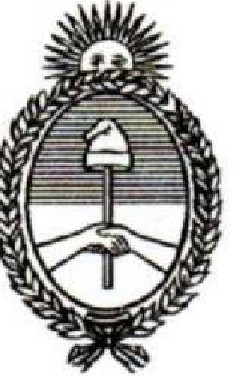     ABRIL de 2023DECLARACIÓN JURADA de INCENTIVO DOCENTE           Legajo Universitario:  .............................................................................................Apellido y Nombre: ................................................................................................Documento Nacional de Identidad: ........................................................................Universidad Nacional de CórdobaEscuela Superior de Comercio Manuel BelgranoOTROS ESTABLECIMIENTOS EN QUE SE DESEMPEÑA CON CARACTER DOCENTEDECLARO BAJO JURAMENTO QUE LOS DATOS CONSIGNADOS EN LA PRESENTE SON LOS CORRECTOSCórdoba,..............de	de2023.FirmaJurisdicción (Nación - Provincia Privado)Denominación Institución - EscuelaCargoHoras CátedraPeriodo Desde/Hasta